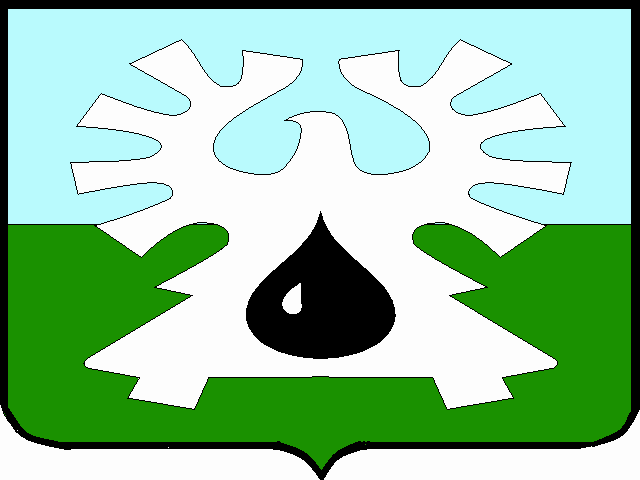 МУНИЦИПАЛЬНОЕ ОБРАЗОВАНИЕ ГОРОД УРАЙХанты-Мансийский автономный округ-ЮграАдминистрация ГОРОДА УРАЙПояснительная записка к проекту постановления администрации города Урай«О внесении изменений в муниципальную программу «Развитие физической культуры, спорта и туризма в городе Урай»на 2019-2030 годы»Проект постановления администрации города Урай «О внесении изменений в муниципальную программу «Развитие физической культуры, спорта и туризма в городе Урай» на 2019-2030 годы», утвержденной постановлением администрации города Урай от 25.09.2018 №2470 разработан в соответствии со статьей 179 Бюджетного кодекса Российской Федерации, Федеральными Законами от 28.06.2014 № 172 «О стратегическом планировании в Российской Федерации», от 06.10.2003 №131-ФЗ «Об общих принципах организации местного самоуправления в Российской Федерации», постановлением администрации города Урай от 26.04.2017 №1085 «О муниципальных программах муниципального образования  городской округ город Урай».Проектом постановления предлагается внести изменения в муниципальную программу «Развитие физической культуры, спорта и туризма в городе Урай» на 2019-2030 годы, (далее – Муниципальная программа) изложив ее в новой редакции. Изменения направлены на приведение Муниципальной программы в соответствие со структурой модельной муниципальной программы, утвержденной постановлением администрации города Урай от 26.04.2017 №1085 «О муниципальных программах муниципального образования городского округа города Урай» (с изменениями от 24.10.2018 № 2768), постановлением правительства Ханты-Мансийского автономного округа – Югры от 05.10.2018 №342-п «О государственной программе Ханты-Мансийского автономного округа – Югры «Развитие физической культуры и спорта», портфелем проектов «Демография» и муниципальным проектом «Крытый каток в г. Урай».Данные корректировки не повлекут изменений утвержденных объемов финансирования Муниципальной программы.628285, микрорайон 2, дом 60,  г. Урай,Ханты-Мансийский автономный округ-Югра,Тюменская область тел. 2-23-28,2-06-97факс(34676) 2-23-44E-mail:adm@uray.ru Заместитель главы города УрайС.В.Круглова